               My Study/Homework Planner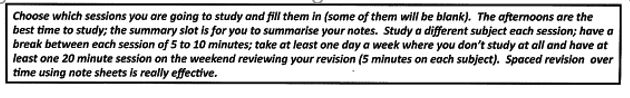 MondayTuesdayWednesdayThursdayFridaySaturdaySundaySession 1` -Summaries Time:Study session 2 Time:Study session 3 Time:Study session 4 Time:Study session 5 Time:Study session 6 Time:Study session 7 Time:Study session 8 Time: